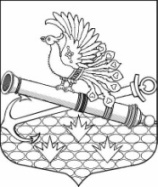 МЕСТНАЯ АДМИНИСТРАЦИЯМУНИЦИПАЛЬНОГО ОБРАЗОВАНИЯМУНИЦИПАЛЬНЫЙ ОКРУГ ОБУХОВСКИЙ САНКТ-ПЕТЕРБУРГА2-й Рабфаковский пер.д. 2 , Санкт- Петербург, 192012 тел./факс (812) 362-91-20,E-mail: maobuhovskiy@pochtarf.ru ОКПО  46073883 ОГРН 1037825039207  ИНН/КПП 7811077127/781101001ПОСТАНОВЛЕНИЕ          «31»  октября 2017 года                                                                                                № 63г. Санкт-ПетербургОБ УТВЕРЖДЕНИИ ВЕДОМСТВЕННОЙ ЦЕЛЕВОЙ ПРОГРАММЫ НА 2018 ГОД«ОРГАНИЗАЦИЯ И ПРОВЕДЕНИЕ ДОСУГОВЫХ МЕРОПРИЯТИЙ ДЛЯ ЖИТЕЛЕЙ МУНИЦИПАЛЬНОГО ОБРАЗОВАНИЯ»В соответствии с Бюджетным кодексом РФ, Законом Санкт-Петербурга от 23.09.2009          № 420-79 «Об организации местного самоуправления в Санкт-Петербурге», Местная администрация Муниципального образования муниципальный округ Обуховский ПОСТАНОВЛЯЕТ: Утвердить ведомственную целевую программу на 2018 год «Организация и проведение досуговых мероприятий для жителей Муниципального образования» согласно приложению к настоящему Постановлению.Контроль за исполнением настоящего постановления оставляю за собой. Глава Местной администрации                                                                     МО МО Обуховский                                                                                                         М.Е. Семенов  Утверждена постановлением МАМО МО Обуховский от «31» октября 2017 № 63ВЕДОМСТВЕННАЯ ЦЕЛЕВАЯ ПРОГРАММА НА 2018 ГОД «ОРГАНИЗАЦИЯ И ПРОВЕДЕНИЕ ДОСУГОВЫХ МЕРОПРИЯТИЙ ДЛЯ ЖИТЕЛЕЙ МУНИЦИПАЛЬНОГО ОБРАЗОВАНИЯ»Паспорт ВЕДОМСТВЕННОЙ ЦЕЛЕВОЙ ПРОГРАММЫПЛАН РЕАЛИЗАЦИИ ВЕДОМСТВЕННОЙ ЦЕЛЕВОЙ ПРОГРАММЫОБОСНОВАНИЕ И РАСЧЕТЫ НЕОБХОДИМОГО ОБЪЕМА ФИНАНСИРОВАНИЯ ПРОГРАММЫ «Организация и проведение досуговых мероприятий для детей и подростков, проживающих на территории муниципального образования», целевая статья 4310200560Расчет стоимости услуг произведен путем анализа рынка цен однородных услуг на основании коммерчески предложений и прейскурантов цен на билеты.1.Наименование программыОрганизация и проведение досуговых мероприятий для жителей муниципального образования2.Правовые основания для разработки программы: - Федеральный Закон от 06.10.2003 г № 131-ФЗ «Об общих принципах организации местного самоуправления в Российской Федерации»; -  Закон Санкт-Петербурга от 23.09.2009 N 420-79 «Об организации местного самоуправления в Санкт-Петербурге»;  - Программа «Развитие системы отдыха и оздоровления детей и молодежи (подростков) в Санкт-Петербурге» на 2012-2014 годы», утвержденная постановлением Правительства Санкт-Петербурга от 11.11.2011 № 1598; - Указ Президента РФ от 12.05.2009 № 537 «О Стратегии национальной безопасности Российской Федерации до 2020 года»; -  Постановление Правительства Санкт-Петербурга от 13.05.2014 г. № 355 «О Стратегии экономического и социального развития Санкт-Петербурга на период до 2030 года»; - Устав МО МО Обуховский3.Реализуемый вопрос местного значенияорганизация и проведение досуговых мероприятий для жителей муниципального образования4.Разработчик программы:Местная администрация Муниципального образования муниципальный округ Обуховский5.Основные цели  и задачи программы:-  Реализация  творческого потенциала детей и молодежи, с акцентом на духовные ценности и морально-этические нормы общества;- Формирование здорового образа жизни детей и подростков, развитие детского самодеятельного творчества, поддержка детских самостоятельных коллективов, инициатив; - Формирование творческой активности, познавательного интереса у детей и подростков, выявление и развитие у них способностей к различным видам художественного творчества;  -  Предоставление возможностей для любого ребёнка и подростка интересно провести досуг, используя разнообразные формы занятий, создание условий для их общения со сверстниками;-  Рост гражданской активности жителей, снижение социальной напряженности, обеспечение единого культурного пространства муниципального округа, создание условий доступа к культурным ценностям для жителей муниципального образования;- Обеспечение организованно-воспитательной работы с  детьми и подростками в целях развития чувства стремления к здоровому и духовному образу жизни, отвлечения данной категории от негативных поступков; - Развитие мотиваций личности ребенка к познанию и творчеству, физическому развитию,  позитивным жизненным ценностям;- Организация досуга молодежи муниципального образования;- Расширение кругозора детей и подростков округа, формирование навыков общения и работы вне учебного коллектива;-Формирование созидательного мировоззрения  у  детей и подростков, развитие и укрепление навыков творческого мышления и восприятия мира;6.Срок реализации 2018 год7.Источники финансирования местный бюджет МО МО Обуховский8.Объем финансирования программы (в тыс.руб.)393,59.Ожидаемые конечные результаты реализации программы- Организация досуга детей  муниципального образования;- Развитие творческих способностей детей и подростков округа, создание условий для их развития и совершенствования;- Формирование у детей и подростков знаний и навыков, способствующих их дальнейшей профориентации и правильному выбору профессии в будущем; - Повышение интеллектуального, духовно-нравственного и общекультурного уровня подростков, развитие опыта социально-творческой деятельности, повышение творческой активности молодых людей;- Снижение численности правонарушений среди подростков и молодёжи на территории муниципального образования;- Приобщение  к культурным ценностям различных слоев жителей муниципального образования.10.Ожидаемая численность участников, задействованных в мероприятиях487 человека№п/пнаименование мероприятияНатуральные показатели СрокиисполненияДенежные показатели    (тыс. руб.)1.Организация и проведение экскурсий для детей и подростков МО МО Обуховский 180 экскурсантов В течение года 237,02.Организация и проведение квестов для детей и подростков МО МО Обуховский80 человек В течение года70,0Организация и проведение среди детей и подростков МО МО Обуховский  конкурса творческих работ «Морская душа», посвященного 120-летию со дня рождения писателя-мариниста Л. Соболевакол-во участников≈ 15Февраль – Март  10,5 Организация и проведение среди детей и подростков МО МО Обуховский  конкурса чтецов «Стихотворение в кармане»кол-во участников≈12Март –Апрель 6,0Посещение детьми и подростками, проживающими на территории муниципального образования,  театраКоличество участников  200В течение года 70,0ИТОГО393,5№ п/пнаименование мероприятияРасчет и обоснованиеобщая сумма, (тыс. руб.)1.Организация и проведение экскурсий для детей и подростков МО МО Обуховский Экскурсия в деревню Шуваловка:(Продолжительность экскурсии: 5 часов. Трассовая экскурсия; обзорная экскурсия «Русские традиции 19 начало 20 века»; познавательно-развлекательная программа «Вечеринки-посиделки», обед, возвращение в СПб).Экскурсия на 45 чел = 88,7 тыс. руб Автобусная экскурсия в крепость «Орешек» (Продолжительность экскурсии: 7 часов. трассовая экскурсияприбытие в Петрокрепость, осмотр Староладожского и Новоладожского каналов,отплытие в крепость,экскурсия по крепости «Орешек» (Шлиссельбург), возвращение в Санкт-Петербург).Экскурсия на 45 чел = 47,1 тыс. руб Экскурсия в Приоратский, Гатчинский дворец и парк (2 экскурсии)(Продолжительность экскурсии: 7 часов.трассовая экскурсия, экскурсия в Гатчинский дворец, экскурсия по Гатчинскому парку (парковые павильоны, Собственный сад)Экскурсия в Приоратский дворец; Возвращение в Санкт-Петербург).Экскурсия на 45 чел = 50,6 х 2 = 101,2  тыс. руб.237,02.Организация и проведение квестов для детей и подростков МО МО Обуховский«В поисках Чаши Грааль». Квест на территории Михайловского замка. В программе: загадки и кроссворды, ориентирование в пространстве и по карте, чтение шифров и др. Рекомендуемый возраст: с 4 класса
Продолжительность программы: 1,5 - 2 часа.Трансфер к месту проведения квеста  и обратно. Участники квеста будут делиться на команды. Каждой команде необходимо обеспечить сопровождение взрослого.  Трассовая экскурсия «История Санкт-Петербурга».Кол-во участников: 40 человек + 4 сопровождающих.Стоимость 1 квеста 35,0 тыс. руб. Квест «Код крепости» - это командная игра внутри стен Петропавловской крепости. Квест знакомит участников с историей приневских земель и петербургских названий. Ориентируясь по полученным картам, участники командами перемещаются по территории крепости и знакомятся с ее организацией и назначением строений. Рекомендуемый возраст: с 1 класса
Продолжительность программы: 1,5 - 2 часа.Трансфер к месту проведения квеста  и обратно. Трассовая экскурсия «История Санкт-Петербурга».В стоимость также входит: сопровождение гида-экскурсовода, реквизит и раздаточный материал.Кол-во участников: 40 человек + 4 сопровождающих. Стоимость 1 квеста 35,0 тыс. руб. 70,0 3.Организация и проведение среди детей и подростков МО МО Обуховский  конкурса творческих работ «Морская душа», посвященного 120-летию со дня рождения писателя-мариниста Л. СоболеваПримерная стоимость подарка 700 руб. х 15 чел. = 10,5 тыс. руб.10,54.Организация и проведение среди детей и подростков МО МО Обуховский  конкурса чтецов «Стихотворение в кармане»Примерная стоимость подарка 500 руб. х 12 чел. = 5,4 тыс. руб. 6,05.Посещение детьми и подростками, проживающими на территории муниципального образования, театра  Средняя стоимость билета 350 руб. х 200 билетов = 70,0 тыс.руб.70,0ИТОГО393,5